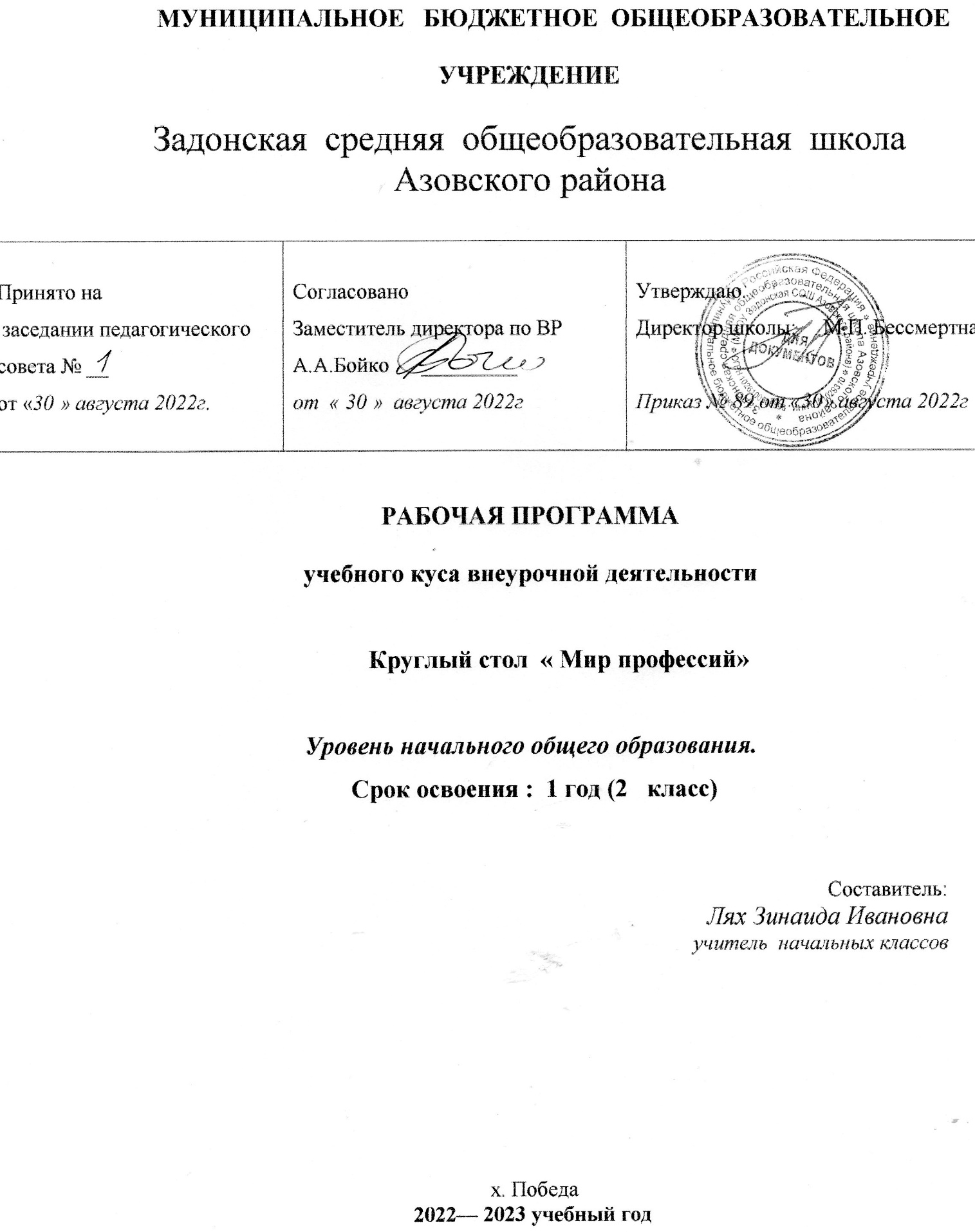 Пояснительная запискаНормативные документы:- Федеральный закон от 29 декабря 2012 г. № 273-ФЗ «Об образовании в Российской Федерации»; Федеральный закон от 31 июля 2020 г. № 304-ФЗ “О внесении изменений в Федеральный закон «Об образовании в Российской Федерации» по вопросам воспитания обучающихся” (вступает в силу с 1.09.2020)Федеральный государственный образовательный стандарт начального общего образования (утв. приказом Министерства образования и науки РФ от 6 октября 2009 г. N 373) С изменениями и дополнениями от: 26 ноября 2010 г., 22 сентября 2011 г., 18 декабря 2012 г., 29 декабря 2014 г., 18 мая, 31 декабря 2015 г., 11 декабря 2020 г.Федеральный государственный образовательный стандарт основного общего образования (утв. приказом Министерства образования и науки РФ от 17 декабря 2010 г. N 1897) С изменениями и дополнениями от: 29 декабря 2014 г., 31 декабря 2015 г., 11 декабря 2020 г.Федеральный государственный образовательный стандарт среднего общего образования (утв. приказом Министерства образования и науки РФ от 17 мая 2012 г. N 413) С изменениями и дополнениями от: 29 декабря 2014 г., 31 декабря 2015 г., 29 июня 2017 г., 24 сентября, 11 декабря 2020 г.О направлении Методических рекомендаций по уточнению понятия и содержания внеурочной деятельности в рамках реализации основных общеобразовательных программ, в том числе в части проектной деятельности. Письмо Минобрнауки России от 18.08.2017 N 09-167 О реализации курсов внеурочной деятельности, программ воспитания и социализации, дополнительных общеразвивающих программ с использованием дистанционных образовательных технологий" (вместе с "Рекомендациями по реализации внеурочной деятельности, программы воспитания и социализации и дополнительных общеобразовательных программ с применением дистанционных образовательных технологий. Письмо Минпросвещения России от 07.05.2020 N ВБ-976/04;Устав МБОУ Задонской СОШ Азовского района.Программа развития  МБОУ Задонской СОШ.  Воспитательная программа  МБОУ Задонской СОШ      Проблема выбора профессий не является для младшего школьника злободневной. Специфика профориентационной работы в 1—4-м классах состоит в том, что акцент делается на развитие психологических ресурсов личности: расширение представлений о мире профессий и развитие интереса к нему, становление таких важных качеств будущего субъекта трудовой деятельности, как рефлексивные способности, умение мысленно планировать ход и предвидеть результаты работы, способность самоконтроля и самооценки. Поэтому начало школьного обучения — ценный период для освоения мира труда и профессий, обогащения личностного опыта.        Начало школьного обучения делает учебно-познавательную деятельность ведущей, открывает возможности освоения знаний о мире профессий через печатное слово. Вместе с тем развитие представлений о профессиональной деятельности людей происходит с помощью наглядных средств, в практической деятельности и на основе ярких примеров и жизненных ситуаций. Вот почему важно обогащать впечатления младших школьников о мире профессий, практиковать обсуждение проблемных вопросов и создание творческих проектов, анализировать деятельность людей различных профессий.      Значительную помощь в процессе социализации по этому направлению может оказать профориентационная работа с младшими школьниками, основной формой которой является программа «В мире профессий». Она служит для ознакомления детей младшего школьного возраста с миром профессий с помощью практико-ориентированных средств с учетом индивидуальных показателей развития обучающихся.       Программа реализует социальное направление во внеурочной деятельности во 2  классе в соответствии с федеральными государственными образовательными стандартами  начального  общего образования второго поколения.         О множестве профессий школьники  практически не имеют информации, поэтому знакомство с миром профессий  начинается в начальной школе.          Работа по профориентации в начальной школе очень специфична. Особенность заключается в том, что в 1-4 классах не ставится цели подвести детей к выбору определённой профессии. Главное – развитие внутренних психологических ресурсов личности ребёнка. В начальной школе, когда учебно-познавательная деятельность становится ведущей, т.е. определяющей развитие школьника, важно расширить его представление о различных профессиях. Некоторые элементы профессиональной деятельности ему ещё трудно понять, но в каждой профессии есть область, которую можно представить на основе наглядных образов,  конкретных ситуаций из жизни, историй, впечатлений работника. На этой стадии создаётся определённая наглядная основа, на которой базируется дальнейшее развитие профессионального самосознания. Именно поэтому очень важно создать максимально разнообразную палитру впечатлений о мире профессий, чтобы затем на основе этого материала ребёнок мог анализировать профессиональную сферу более осмысленно и чувствовать себя более уверенно. Для этого и необходимы занятия по профориентации в начальной школе.Актуальность программы изучения данного курса внеурочной деятельности в целом ограничивается ценностью истины. Однако данный курс предлагает как расширение содержания предмета (компетентностные задачи, где содержание интегрировано с историческим и филологическим содержанием предметных курсов Образовательной системы «Школа России»), так и совокупность методик и технологий (в том числе и проектной), позволяющих заниматься всесторонним формированием личности учащихся и, как следствие, расширить набор ценностных ориентиров.     Ценность истины – это ценность научного познания как части культуры человечества, разума, понимания сущности бытия, мироздания.     Ценность человека как разумного существа, стремящегося к познанию мира и самосовершенствованию.     Ценность труда и творчества как естественного условия человеческой деятельности и жизни.     Ценность свободы как свободы выбора и предъявления человеком своих мыслей и поступков, но свободы, естественно ограниченной нормами и правилами поведения в обществе.     Ценность социальной солидарности как признание прав и свобод человека, обладание чувствами справедливости, милосердия, чести, достоинства по отношению к себе и к другим людям.   Ценность гражданственности – осознание человеком себя как члена общества, народа, представителя страны государства.    Ценность патриотизма – одно из проявлений духовной зрелости человека, выражающееся в любви к России, народу, в осознанном желании служить Отечеству.Ценность человечества – осознание человеком себя как части мирового сообщества, для существования и прогресса которого необходимы мир, сотрудничество народов и уважение к многообразию их культур.2.Цель курса: ознакомление с миром профессий, их социальной значимостью и содержанием.3.Задачи программы:  познакомить обучающихся с разнообразием мира профессий, особенностями, назначением, важностью каждой из них;формировать положительное отношение к труду и людям труда  формировать конкретно-наглядные представления о существенных сторонах профессии;развивать интерес к трудовой и профессиональной деятельности у младших школьников.развивать интеллектуальные и творческие возможности детей;воспитывать уважение к людям труда;побуждать к осознанному профессиональному выбору в будущем;содействовать приобретению обучающимися желания овладеть какой-либо профессиейсоздать условия для формирования коммуникативных навыков, опыта публичных выступлений.Общая характеристика курса   Содержание определяется возрастными особенностями младших школьников.Каждое занятие имеет тематическое наполнение, связанное с рассмотрением определенной профессии. Учащиеся имеют возможность расширить свой кругозор, представления о мире профессий, а также исследовать свои способности применительно к рассматриваемой профессии.           Курс занятий построен таким образом, что предоставляет возможность учащимся тренировать различные виды своих способностей.      В данном курсе игровая мотивация перерастает в учебную. Ребенок становится заинтересованным субъектом в развитии своих способностей.       Занятия, проводятся в активной форме: игры, дискуссии, конкурсы, викторины с элементами творчества и самостоятельного поиска знаний. Это способствует формированию учебно-познавательных мотивов, потребности в творческой деятельности, развитию кругозора у учащихся. Структура занятийРазминка (задания, рассчитанные на проверку сообразительности, быстроты реакции, готовности памяти).Знакомство с профессией, которой посвящен урок (коллективное обсуждение):что я знаю об этой профессии;что должны уметь люди, занимающиеся этой профессией;какие изучаемые предметы помогают обрести эту профессию;что нового я узнал об этой профессии от родителей, знакомых, из книг, телепередач.Выполнение развивающих упражнений в соответствии с рассматриваемой способностью и профессией.4.Рефлексия. Самооценка своих способностей (что получилось, что не получилось и почему). II. Место курса в учебном планеРабочая программа разработана на 4 года и рассчитана на реализацию 135 часов за весь период. В соответствии с учебным  планом МБОУ Задонской  СОШ  на 2022-2023 учебный год курса   «Мир профессий» во 2 классе   отводится 34 часа в год: 1 час  в  неделю  ( при 34  учебных  неделях) . Тематическое планирование 2 класса рассчитано на 34 ч.    Сроки реализации программы 	На реализацию данной программы отводится 2022-2023 учебный год.Возраст детей, участвующих в реализации данной программы Учащиеся начальных классов – 7,5-9 лет. Программа адаптирована для учащихся с ограниченными возможностями здоровья.Занятия учебных групп проводятся:1 занятие в неделю по 40 минут.III. Виды деятельности: теоретические: - лекция с элементами беседы;- составление кроссвордов и ребусов;- путешествие;-  сказки;- викторина;    - выступление, рассказ;практические:- игра, турнир;- выполнение тестов;- редактирование предложений, написание сочинений-миниатюр  о профессиях;- подготовка сообщений; презентацийIV. Планируемые результаты:В результате изучения курса у младших школьников формируются:первоначальные представления о нравственных основах учебы, ведущей роли образования, труда и значении творчества в жизни человека и общества;уважение к труду и творчеству старших и сверстников;элементарные представления об основных профессиях;ценностное отношение к учебе как виду творческой деятельности;элементарные представления о роли знаний, науки, современного производства в жизни человека и общества;первоначальные навыки коллективной работы, в том числе при разработке и реализации учебных и учебно-трудовых проектов;умение проявлять дисциплинированность, последовательность и настойчивость в выполнении трудовых заданий;умение соблюдать порядок на рабочем месте;бережное отношение к результатам своего труда, труда других людей, к школьному имуществу, учебникам, личным вещам;отрицательное отношение к лени и небрежности в труде и учебе, небережливому отношению к результатам труда людей.Результаты первого уровня (приобретение школьником социальных знаний, понимания социальной реальности и повседневной жизни):участие в различных видах игровой, изобразительной, творческой  деятельности;расширение кругозора о мире профессий,заинтересованность в развитии своих способностей,участие в обсуждении и выражение своего отношения к изучаемой профессии,возможность попробовать свои силы в различных областях коллективной деятельности; способность  добывать новую информацию из различных источников.Личностные, метапредметные и предметные результаты освоения программы «В мире профессий»В ходе реализации программы обучающиеся должны овладевать специальными знаниями, умениями и навыками. К ним относятся:когнитивные – знания обучающихся о труде, о мире профессий;мотивационно-личностные – отношение к труду, интерес к профессиям, желание овладеть какой-либо профессиональной деятельностью;поведенческие - навыки трудовой деятельности, ответственность, дисциплинированность, самостоятельность в труде.Метапредметными результатами программы внеурочной деятельности «В мире профессий» - является формирование следующих универсальных учебных действий (УУД):Регулятивные УУД:Учить высказывать своё предположение (версию) на основе работы с иллюстрацией, учить работать по предложенному учителем плану.        Средством формирования этих действий служит технология проблемного диалога на этапе изучения нового материала.Учиться совместно с учителем и другими учениками давать эмоциональную оценку деятельности класса на уроке.Средством формирования этих действий служит технология оценивания образовательных достижений (учебных успехов).Познавательные УУД:Перерабатывать полученную информацию: делать выводы в результате совместной работы всего класса.Преобразовывать информацию из одной формы в другую: составлять рассказы на основе простейших моделей (предметных, рисунков, схематических рисунков, схем); находить и формулировать решение задачи с помощью простейших моделей (предметных, рисунков, схематических рисунков).Коммуникативные УУД:Умение донести свою позицию до других: оформлять свою мысль в устной и письменной речи (на уровне одного предложения или небольшого текста).Слушать и понимать речь других.Средством формирования этих действий служит технология проблемного диалога (побуждающий и подводящий диалог).Совместно договариваться о правилах общения и поведения в школе и следовать им.Учиться выполнять различные роли в группе (лидера, исполнителя, критика). Средством формирования этих действий служит организация работы в парах и малых группах .V. Прогнозируемые результатыОбучающиеся к концу учебного года научатся определять:основные сферы профессиональной деятельности человека;основные признаки профессий, их значение в окружающем обществе;предприятия и учреждения микрорайона, города;основные приемы выполнения учебных проектов.Обучающиеся к концу учебного годанаучатся:рассказывать о профессии и обосновывать ее значение в жизни общества;пользоваться информацией, получаемой на уроках из учебной, художественной, научно-популярной литературы, СМИ, ИКТ;переносить теоретические сведения о сферах человеческой деятельности на некоторые конкретные жизненные ситуации;выполнять учебные проекты.Обучающийся получит возможность научиться:• работать с пластилином, конструировать из бумаги макеты; выразительно использовать гуашь, мелки, аппликацию;• побывать на экскурсиях в различных предприятиях, пообщаться и взять интервью у их  работников;Представить свой проект на выбранную профессию, используемые инструменты и их особенности• готовиться  к профессиональному самоопределению, к  способности к самостоятельному и осознанному построению и дальнейших постоянных корректировках самим подростком профессиональных и жизненных перспективы своего развития.VI. Содержание курса.VII. Формы оценки достижения планируемых результатов- Участие в школьных конкурсах. (1год)- Творческие задания. Сочинение.(2 год)- Выставки творческих работ учащихся.(3 год)- Портфолио.( 4 год) Итоговые работы выполняются детьми  в конце учебного года.           Надо помнить, что задания носят не оценочный, а обучающий и развивающий характер. Подобное содержание курса не только позволяет решать задачи, связанные с обучением и развитием младших школьников, но и несёт в себе большой воспитательный потенциал. Воспитывающая функция заключается в формировании у младших школьников потребности в познании и изучении русского языка, его исторических корней, многообразия, обоснованных норм и правил, выражении личного интереса и отношения к фактам языка и понимании значения языка как явления национальной культуры.     В курсе предусмотрена многоуровневая система контроля знаний: самоконтроль, взаимоконтроль в процессе отработки, обучающий контроль – в системе обучающих самостоятельных и творческих работ, беседа, фронтальный опрос, индивидуальный опрос.VIII.Материально-техническое обеспечение. Литература. 1. Список дополнительной литературыАнохина Т.  Педагогическая поддержка как реальность современного образования. -М.: ИПИ РАО, 2008.Борисова Е.М., Логинова Г.П. Индивидуальность и профессия. –М.: Знание, 2011.Газман О.С. Педагогическая поддержка детей в образовании. –М.: Инноватор, 2007.Климов Е.А. Психология в профессиональном самоопределении. –Ростов-на-Дону: Феникс, 2007.Климов Е.А. Путь в профессионализм. –М.: Флинта, 2003.Пряжников Н.С. Профессиональное и личностное самоопределение. –М.: Изд. «Институт практической психологии»; Воронеж: Изд. НПО «МОДЭК», 2006.Пряжников Н.С. Психологический смысл труда. –М.: Изд. «Институт практической психологии»; Воронеж: Изд. НПО «МОДЭК», 2011.2. Интернет-ресурсыгазета «1 сентября»: www.festival.1september.ruединая коллекция Цифровых Образовательных Ресурсов: http://school-cjllection.edu.ruпрезентация уроков «Начальная школа»: http://nachalka.infoобразовательный портал «Учёба»: http://uroki.ru3. Технические средства обучениядосканоутбукмультимедийный проекторТематическое планирование                                                                                                          1 год освоения курса ( 2 класс)                                                                                                         1 час * 34 недели=34часа№РазделПланируемые результаты, опыт коллективно-творческой деятельности1Введение в мир профессийучастие в различных видах игровой, изобразительной, творческой деятельностирасширение кругозора о мире профессийзаинтересованность в развитии своих способностейучастие в обсуждении и выражение своего отношения к изучаемой профессиивозможность пробовать свои силы в различных областях взрослой деятельностиспособность добывать новую информацию из различных источников2Женские профессииучастие в различных видах игровой, изобразительной, творческой деятельностирасширение кругозора о мире профессийзаинтересованность в развитии своих способностейучастие в обсуждении и выражение своего отношения к изучаемой профессиивозможность пробовать свои силы в различных областях взрослой деятельностиспособность добывать новую информацию из различных источников3Кем быть?участие в различных видах игровой, изобразительной, творческой деятельностирасширение кругозора о мире профессийзаинтересованность в развитии своих способностейучастие в обсуждении и выражение своего отношения к изучаемой профессиивозможность пробовать свои силы в различных областях взрослой деятельностиспособность добывать новую информацию из различных источников4Мужские профессииучастие в различных видах игровой, изобразительной, творческой деятельностирасширение кругозора о мире профессийзаинтересованность в развитии своих способностейучастие в обсуждении и выражение своего отношения к изучаемой профессиивозможность пробовать свои силы в различных областях взрослой деятельностиспособность добывать новую информацию из различных источников5Профессии отважныхучастие в различных видах игровой, изобразительной, творческой деятельностирасширение кругозора о мире профессийзаинтересованность в развитии своих способностейучастие в обсуждении и выражение своего отношения к изучаемой профессиивозможность пробовать свои силы в различных областях взрослой деятельностиспособность добывать новую информацию из различных источников6Профессии наших родителейучастие в различных видах игровой, изобразительной, творческой деятельностирасширение кругозора о мире профессийзаинтересованность в развитии своих способностейучастие в обсуждении и выражение своего отношения к изучаемой профессиивозможность пробовать свои силы в различных областях взрослой деятельностиспособность добывать новую информацию из различных источников7Все профессии нужны, все профессии важныучастие в различных видах игровой, изобразительной, творческой деятельностирасширение кругозора о мире профессийзаинтересованность в развитии своих способностейучастие в обсуждении и выражение своего отношения к изучаемой профессиивозможность пробовать свои силы в различных областях взрослой деятельностиспособность добывать новую информацию из различных источников№ТемаКол-во часовФормы занятийЦОР/ЭОРДата Дата Дата Дата Дата Дата Дата Дата №ТемаКол-во часовФормы занятийЦОР/ЭОРплан            /  фактплан            /  фактплан            /  фактплан            /  фактплан            /  фактплан            /  фактплан            /  фактплан            /  фактВведение в мир профессий 9 чВведение в мир профессий 9 чВведение в мир профессий 9 чВведение в мир профессий 9 чВведение в мир профессий 9 чВведение в мир профессий 9 чВведение в мир профессий 9 чВведение в мир профессий 9 чВведение в мир профессий 9 чВведение в мир профессий 9 чВведение в мир профессий 9 чВведение в мир профессий 9 чВведение в мир профессий 9 ч1Путешествие в мир сельского хозяйства1Разминка. Рассуждение, кем трудятся жители села? Понятия: «труд», «профессия».www.festival.1september.ru06.0906.0906.0906.0906.0906.0906.092У бабушки в деревне1Разминка. Мини рассказ учащихся «у бабушки в деревне».http://school-cjllection.edu.ruhttp://nachalka.infoобразовательный портал «Учёба»: http://uroki.ru13.0913.0913.0913.0913.0913.0913.093Ловись рыбка1Разминка. Конкурс загадок на данную тематику.http://school-cjllection.edu.ruhttp://nachalka.infoобразовательный портал «Учёба»: http://uroki.ru 20.0920.0920.0920.0920.0920.0920.094Труженики леса1Разминка. Рассказ учителя о тружениках леса.http://school-cjllection.edu.ruhttp://nachalka.infoобразовательный портал «Учёба»: http://uroki.ru 27.0927.0927.0927.0927.0927.0927.095Хлеб-всему голова1Разминка. Знакомство с профессией пекаря.http://school-cjllection.edu.ruhttp://nachalka.infoобразовательный портал «Учёба»: http://uroki.ru 04.1004.1004.1004.1004.1004.1004.106Профессия- овощевод1Разминка. Кто такой овощевод?http://school-cjllection.edu.ruhttp://nachalka.infoобразовательный портал «Учёба»: http://uroki.ru 11.1011.1011.1011.1011.1011.1011.107Знакомьтесь агроном1Разминка. Знакомство с профессией агроном.kopilkaurokov.ru›Начальные классы›…_po_professiiam_mam18.1018.1018.1018.1018.1018.1018.108Профессия цветовод1Разминка. Знакомство с профессией цветовод. Кроссворд на данную тему.kopilkaurokov.ru›Начальные классы›…_po_professiiam_mam25.1025.1025.1025.1025.1025.10по программе за 1 четверть 8 ч         факт-----2 четвертьпо программе за 1 четверть 8 ч         факт-----2 четвертьпо программе за 1 четверть 8 ч         факт-----2 четвертьпо программе за 1 четверть 8 ч         факт-----2 четвертьпо программе за 1 четверть 8 ч         факт-----2 четвертьпо программе за 1 четверть 8 ч         факт-----2 четвертьпо программе за 1 четверть 8 ч         факт-----2 четвертьпо программе за 1 четверть 8 ч         факт-----2 четвертьпо программе за 1 четверть 8 ч         факт-----2 четвертьпо программе за 1 четверть 8 ч         факт-----2 четвертьпо программе за 1 четверть 8 ч         факт-----2 четвертьпо программе за 1 четверть 8 ч         факт-----2 четвертьпо программе за 1 четверть 8 ч         факт-----2 четверть9Все работы хороши, выбирай на вкус1Разминка. Чтение учителем произведения Дж. Родари «Чем пахнут ремесла?» Дискуссия: почему бездельник не пахнет никак?znanio.ru›Библиотека›prezentatsiya_k_uroku…08.1108.1108.1108.1108.1108.11Женские профессии 8чЖенские профессии 8чЖенские профессии 8чЖенские профессии 8чЖенские профессии 8чЖенские профессии 8чЖенские профессии 8чЖенские профессии 8чЖенские профессии 8чЖенские профессии 8чЖенские профессии 8чЖенские профессии 8чЖенские профессии 8ч10В магазине1Разминка. Заочное путешествие в магазин. Сюжетно-ролевая игра «Продавец», «В магазине».maam.ru›detskijsad/konspekt-zanjatija-po…zhenskie…15.1115.1115.1115.1115.1111В библиотеке1Экскурсия в школьную библиотекуkopilkaurokov.ru›Начальные классы›…_po_professiiam_mam22.1122.1122.1122.1122.1112Весёлая портняжка1Разминка. Заочное путешествие в ательеuchitelya.com›…164162-prezentaciya…professii…2znanio.ru›Библиотека›prezentatsiya_k_uroku…29.1129.1129.1129.1129.1113Расти здоровым1Разминка. «Посещение врача-это не страшно!»uchitelya.com›…164162-prezentaciya…professii…2znanio.ru›Библиотека›prezentatsiya_k_uroku…06.1206.1206.1206.1206.1214Практика «Я в учителя пойду»1Разминка. Кто такой учитель? Проблемная ситуация: Каким должен быть учитель?uchitelya.com›…164162-prezentaciya…professii…2znanio.ru›Библиотека›prezentatsiya_k_uroku…13.1213.1213.1213.1213.1215Кухонный переполох1Разминка. Знакомство с профессией повар. Интервьюирование школьного повара.videouroki.net›Разработки›…-profiessiiznanio.ru›Библиотека›prezentatsiya_k_uroku…20.1220.1220.1220.1220.1216Практика: рисунки «Прически такие разные»1Галерея рисунков на заданную темуvideouroki.net›Разработки›…-profiessiiznanio.ru›Библиотека›prezentatsiya_k_uroku…27.1227.1227.1227.1227.12по программе за 2 четверть 8 ч         факт-----3 четвертьпо программе за 2 четверть 8 ч         факт-----3 четвертьпо программе за 2 четверть 8 ч         факт-----3 четвертьпо программе за 2 четверть 8 ч         факт-----3 четвертьvideouroki.net›Разработки›…-profiessiiznanio.ru›Библиотека›prezentatsiya_k_uroku…17Профессии наших мам1Разминка. Мини-проект «Профессия моей мамы».videouroki.net›Разработки›…-profiessiiznanio.ru›Библиотека›prezentatsiya_k_uroku…10.0110.0110.0110.0110.01Кем быть? 1чКем быть? 1чКем быть? 1чКем быть? 1чКем быть? 1чКем быть? 1чКем быть? 1чКем быть? 1чКем быть? 1чКем быть? 1чКем быть? 1чКем быть? 1чКем быть? 1ч18Кем быть?1Разминка. Чтение учителем отрывка из произведения В. Маяковского «Кем быть?» Галерея рисунков «Кем я хочу стать?»kopilkaurokov.ru›Начальные классы›…_po_professiiam_mam17.0117.01Мужские профессии 7чМужские профессии 7чМужские профессии 7чМужские профессии 7чМужские профессии 7чМужские профессии 7чМужские профессии 7ч19Заводская проходная1Разминка. «Профессия моего папы».uchitelya.com›…164162-prezentaciya…professii…224.0124.0120Строим дом1Разминка. Кто такой строитель? Представление мини проектов на заданную тему.kopilkaurokov.ru›Внеурочная работа›Презентации›31.0131.0121У кого мастерок, у кого молоток1Разминка. Конкурс загадок на заданную тему.kopilkaurokov.ru›Внеурочная работа›Презентации›07.0207.0222Практика: веселый мастерок1Представление мини – рассказов на заданную тему.kopilkaurokov.ru›Внеурочная работа›Презентации›14.0214.0223Осторожно огонь!1Разминка. Рассказ учителя о необычных профессиях.znanio.ru›Библиотека›prezentatsiya_k_uroku…21.0224Я б в спасатели пошел – пусть меня научат1Разминка. Рассказ учителя о необычных профессиях.znanio.ru›Библиотека›prezentatsiya_k_uroku…28.0225Космическое путешествие1Разминка. Рассказ учителя о необычных профессиях.ppt4web.ru›Начальная школа›v-mire-professijj2.html07.03Профессии отважных 6 чПрофессии отважных 6 чПрофессии отважных 6 чПрофессии отважных 6 чПрофессии отважных 6 чПрофессии отважных 6 чПрофессии отважных 6 чПрофессии отважных 6 чПрофессии отважных 6 чПрофессии отважных 6 чПрофессии отважных 6 чПрофессии отважных 6 чПрофессии отважных 6 ч26Профессия шахтер1Разминка. Просмотр фильма.nsportal.ru›…2013/07/14/lyudi-otvazhnykh-professiyinfourok.ru›prezentaciya-na…professii-6123152.easyen.ru›load…prezentacija…professiikopilkaurokov.ru›Внеурочная работа›Презентации›14.0314.0314.0314.03по программе за 3 четверть 10 ч         факт-----4 четвертьпо программе за 3 четверть 10 ч         факт-----4 четвертьпо программе за 3 четверть 10 ч         факт-----4 четвертьпо программе за 3 четверть 10 ч         факт-----4 четвертьnsportal.ru›…2013/07/14/lyudi-otvazhnykh-professiyinfourok.ru›prezentaciya-na…professii-6123152.easyen.ru›load…prezentacija…professiikopilkaurokov.ru›Внеурочная работа›Презентации›27Морское путешествие1Разминка. Просмотр фильма на заданную тему.nsportal.ru›…2013/07/14/lyudi-otvazhnykh-professiyinfourok.ru›prezentaciya-na…professii-6123152.easyen.ru›load…prezentacija…professiikopilkaurokov.ru›Внеурочная работа›Презентации›28.0328.0328.0328Зачем человек трудится?1Проблемная ситуация: зачем человек трудится? Понятия: «Труд», «Профессия». Галерея рисунков о профессияхnsportal.ru›…2013/07/14/lyudi-otvazhnykh-professiyinfourok.ru›prezentaciya-na…professii-6123152.easyen.ru›load…prezentacija…professiikopilkaurokov.ru›Внеурочная работа›Презентации›04.0404.0404.0429На арене цирка1Просмотр фильма на заданную тему. Рассказ учителя о необычных профессиях.nsportal.ru›…2013/07/14/lyudi-otvazhnykh-professiyinfourok.ru›prezentaciya-na…professii-6123152.easyen.ru›load…prezentacija…professiikopilkaurokov.ru›Внеурочная работа›Презентации›11.0411.0411.0430Куда уходят поезда?1Разминка. Конкурс загадок на заданную тему.nsportal.ru›…2013/07/14/lyudi-otvazhnykh-professiyinfourok.ru›prezentaciya-na…professii-6123152.easyen.ru›load…prezentacija…professiikopilkaurokov.ru›Внеурочная работа›Презентации›18.0418.0418.0431Высоко в облаках1Разминка. Просмотр фильма на заданную тему.nsportal.ru›…2013/07/14/lyudi-otvazhnykh-professiyinfourok.ru›prezentaciya-na…professii-6123152.easyen.ru›load…prezentacija…professiikopilkaurokov.ru›Внеурочная работа›Презентации›25.0425.0425.04Профессии наших родителей 1чПрофессии наших родителей 1чПрофессии наших родителей 1чПрофессии наших родителей 1чПрофессии наших родителей 1чПрофессии наших родителей 1чПрофессии наших родителей 1чПрофессии наших родителей 1чПрофессии наших родителей 1чПрофессии наших родителей 1чПрофессии наших родителей 1чПрофессии наших родителей 1чПрофессии наших родителей 1ч32Профессии наших родителей1Разминка. Конкурс рисунков «Профессии моих родителей».kopilkaurokov.ru›Начальные классы›…_po_professiiam_maminfourok.ru›Другое02.05Все профессии нужны, все профессии важны 1чВсе профессии нужны, все профессии важны 1чВсе профессии нужны, все профессии важны 1чВсе профессии нужны, все профессии важны 1чВсе профессии нужны, все профессии важны 1чВсе профессии нужны, все профессии важны 1чВсе профессии нужны, все профессии важны 1чВсе профессии нужны, все профессии важны 1чВсе профессии нужны, все профессии важны 1чВсе профессии нужны, все профессии важны 1чВсе профессии нужны, все профессии важны 1чВсе профессии нужны, все профессии важны 1чВсе профессии нужны, все профессии важны 1ч33-34Все профессии нужны, все профессии важны2Разминка. Обобщение знаний о профессиях.infourok.ru›Другое16.0523.0516.0523.0516.0523.0516.0523.05по программе за 4 четверть 8 ч         факт-----За год по программе – 34 ч              факт--------по программе за 4 четверть 8 ч         факт-----За год по программе – 34 ч              факт--------по программе за 4 четверть 8 ч         факт-----За год по программе – 34 ч              факт--------по программе за 4 четверть 8 ч         факт-----За год по программе – 34 ч              факт--------по программе за 4 четверть 8 ч         факт-----За год по программе – 34 ч              факт--------по программе за 4 четверть 8 ч         факт-----За год по программе – 34 ч              факт--------по программе за 4 четверть 8 ч         факт-----За год по программе – 34 ч              факт--------по программе за 4 четверть 8 ч         факт-----За год по программе – 34 ч              факт--------по программе за 4 четверть 8 ч         факт-----За год по программе – 34 ч              факт--------по программе за 4 четверть 8 ч         факт-----За год по программе – 34 ч              факт--------по программе за 4 четверть 8 ч         факт-----За год по программе – 34 ч              факт--------по программе за 4 четверть 8 ч         факт-----За год по программе – 34 ч              факт--------по программе за 4 четверть 8 ч         факт-----За год по программе – 34 ч              факт--------